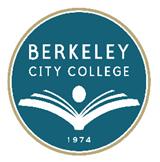 AGENDALeadership Council MeetingWednesday, May 14, 201410:30 a.m. – 12:00 p.m.BCC Conference Room 451AChair:  Debbie Budd, President
10:30 a.m. – 10:35 a.m.			Agenda Review	Debbie10:35 a.m. – 11:15 a.m.	PASS Discussion	Lilia/May/Debbie11:15 a.m. – 11:35 a.m.	Shared Governance Flow Chart	Debbie	11:35 a.m. – 11:45 a.m.	Mission, Vision, Values	All11:45 a.m. – 11:55 a.m.	Accreditation	May/Jenny11:55 a.m. – 12:00 p.m.		Leadership Reports	Academic Senate	Cleavon Smith	Classified Senate	Roberto Gonzalez	ASBCC	Valentino Calderon	Professional Development	Gabe Winer12:00 p.m.	Other/Closing* * * * * * * * *~ Leadership Council meetings are open to the college community ~Above times are subject to changeOur Mission:  Berkeley City College’s mission is to promote student success, to provide our diverse community with educational opportunities, and to transform lives.Our Vision:  Berkeley City College is a premier, diverse, student-centered learning community, dedicated to academic excellence, collaboration, innovation and transformation.